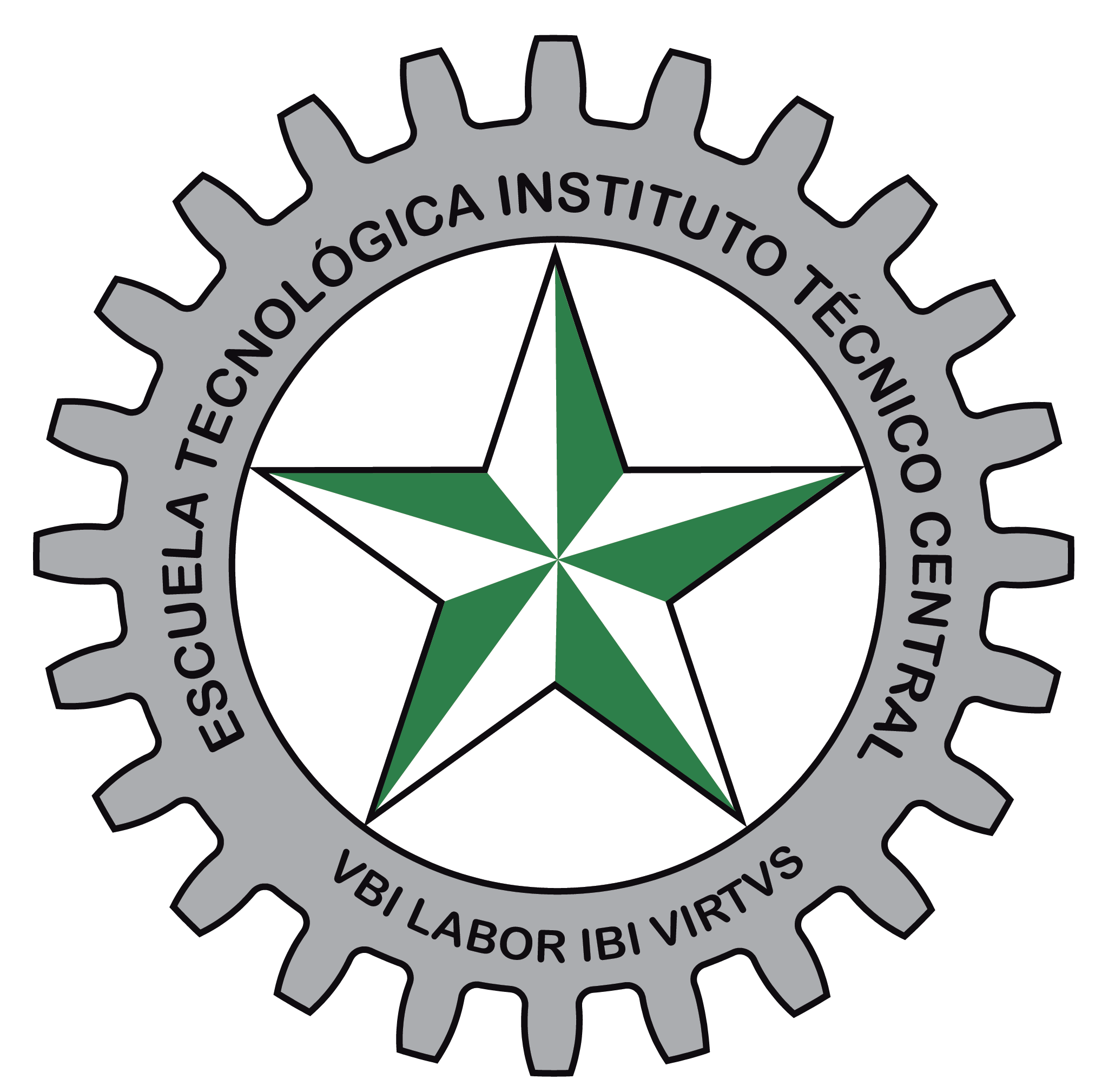 Escuela TecnológicaInstituto Técnico CentralEscuela TecnológicaInstituto Técnico CentralPRÉSTAMO DE MATERIAL BIBLIOGRÁFICO - BIBLIOBANCOSPRÉSTAMO DE MATERIAL BIBLIOGRÁFICO - BIBLIOBANCOSPRÉSTAMO DE MATERIAL BIBLIOGRÁFICO - BIBLIOBANCOSPRÉSTAMO DE MATERIAL BIBLIOGRÁFICO - BIBLIOBANCOSPRÉSTAMO DE MATERIAL BIBLIOGRÁFICO - BIBLIOBANCOSPRÉSTAMO DE MATERIAL BIBLIOGRÁFICO - BIBLIOBANCOSCODIGO:   DES-FO-18VERSIÓN:  3VIGENCIA: FEBRERO 28 DE 2019PÁGINA:     1 de 1CODIGO:   DES-FO-18VERSIÓN:  3VIGENCIA: FEBRERO 28 DE 2019PÁGINA:     1 de 1CODIGO:   DES-FO-18VERSIÓN:  3VIGENCIA: FEBRERO 28 DE 2019PÁGINA:     1 de 1FECHANOMBRE DEL DOCENTENOMBRE DEL DOCENTEBIBLIOBANCOBIBLIOBANCOBIBLIOBANCOHORAFIRMAFIRMAHORAFIRMAFECHANOMBRE DEL DOCENTENOMBRE DEL DOCENTEMATERIACANTIDAD LIBROSCURSOPRÉSTAMOFIRMAFIRMADEVOLUCIÓNFIRMACLASIF. DE CONFIDENCIALIDADIPBCLASIF. DE INTEGRIDADACLASIF. DE DISPONIBILIDAD1